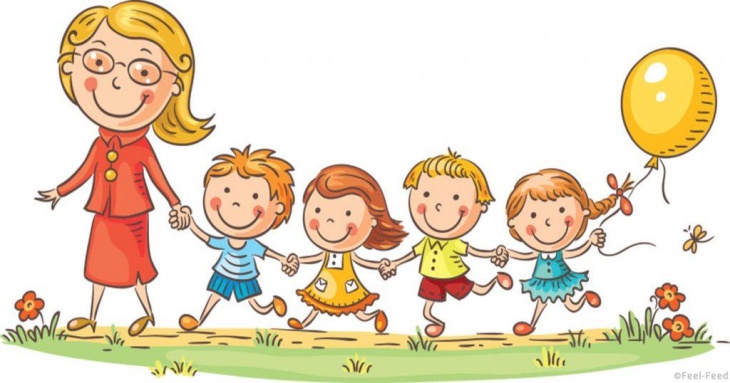 Совершенствовать ходьбу и бег. Упражнять в ползании по доске, в бросании мяча вдаль двумя руками способом из-за головы.Воспитывать ловкость, смелость, самостоятельность.Ходьба обычным шагом друг за другом, ходьба между обручами, расположенными в шахматном порядке. Бег между обручами.ОРУ с платочком- Ползание по доскеПеребрасывание мячей через шнур, подлезание под шнур и бег за ними. 3-4 раза.П/и «По кочкам»Игра малой подвижности «Весенние цветочки»Совершенствовать ходьбу и бег. Упражнять в ползании по доске, в бросании мяча вдаль двумя руками способом из-за головы.Воспитывать ловкость, смелость, самостоятельность.Ходьба обычным шагом друг за другом, ходьба между обручами, расположенными в шахматном порядке. Бег между обручами.ОРУ «Матрешки»- Ползание по доскеПеребрасывание мячей через шнур, подлезание под шнур и бег за ними. 3-4 раза.Игра «Встали дети в круг»Игра с речевымсопр. "Матрешки"Совершенствовать умение ходить, ползать, прыгать в разных условиях.Формировать чувство прекрасного и умение это замечать в окружающем.Ходьба по извилистой дорожкеХодьба по мягкой дорожкеХодьба по узкой дорожкеОРУ с погремушкамиПолзание по мягкой дорожкеПрыжки по извилистой дорожке с продвижением вперед.«Карусель»Игра малой подвижности «Гуленьки»(Ой, люли, люли, люленьки!)Совершенствовать умение ходить, ползать, прыгать в разных условиях.Формировать чувство прекрасного и умение это замечать в окружающем.Ходьба по извилистой дорожкеХодьба по мягкой дорожкеХодьба по узкой дорожкеОРУ «Веселые погремушки»Ползание по мягкой дорожкеПрыжки по извилистой дорожкеП/и «Покати клубочек и догони его»П/и «Соберем шары»Игра «Встали дети в круг»Игра малой подвижности «Гуленьки»(Ой, люли, люли, люленьки!)